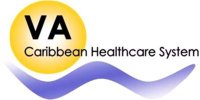 Sistema de Salud de Veteranos del CaribeCalle Casia #10San Juan, PR 00921-3201Tel. 641-7582Encuesta de Satisfacción del Paciente AmbulatorioLa Clínica Dental del Hospital de Veteranos tiene la misión de ofrecer a nuestros veteranos un servicio de salud de excelencia.La forma más efectiva de medir nuestra excelencia en el cuidado y manejo de pacientes es conociendo su opinión.  Para poder evaluar si hemos cumplido con sus expectativas de servicio, le invitamos a contestar esta encuesta.Sus respuestas nos ayudarán a identificar las áreas que están funcionando bien, para así asegurarnos de continuar haciéndolo bien.  Más importante aún, queremos identificar áreas del cuidado de salud en la Clínica Dental en las cuales podemos proveer un mejor servicio.Queremos recordarles que toda esta información se considera estrictamente privado en la medida permitida por la ley, y no afectará los servicios que usted recibe en el Hospital de Veteranos.Favor de leer cada pregunta y escoger la contestación que mejor describa su experiencia.  Doble y entregue a la recepcionista.Ley de Reducción de Documentos (Paperwork Reduction Act)Esta colección de información cumple con las disposiciones de la sección 3507 de la Ley de Reducción de Documentos.  No debemos auspiciar y usted no está obligado a responder a esta encuesta si no muestra un número válido de la Oficina de Gerencia y Presupuesto (OMB number).  El tiempo que le tomará es de 15 minutos, incluyendo el tiempo para leer las instrucciones, buscar datos y revisar la información brindada.  Encuestas sobre satisfacción del paciente son utilizadas para medir la percepción del cliente sobre los servicios recibidos en VA, al igual que conocer sus expectativas y deseos.  Los resultados nos ayudarán a mejorar la calidad del servicio ofrecido.  Esta información se considera estrictamente confidencial, voluntario, y si usted no desea contestar esta encuesta, su decisión no afectará los servicios que usted recibe de la Administración de Veteranos.Fecha de su visita: ____________________        Hora: ___________        Edad: _________        Sexo:   M         F(conteste al dorso)	En general, clasificaría la cortesía de la(s) persona(s) que lo atendieron en su visita como: 		      Excelente		Bueno            Regular             Pobre            No Aplica     Recepcionista         								                                         Auxiliar Dental		       							                                               (asistentes o higienistas)       Dentistas                          							                      ________________________________________________________________________________________________________      El tiempo de espera entre la fecha cuando solicitó el tratamiento y el día que le atendieron en la clínica fue:	  Excelente		  Pobre	  Bueno		  No Aplica			  Regular Para su cita, usted llegó…	 A la hora de su cita	  Muy temprano (mas de ½ hora antes)	  Temprano (menos de ½ hora antes)	 Tarde, porque __________________________________ El tiempo de espera para ser atendido fue:	  A la hora de la cita	  Más temprano de la hora de la citaSe me atendió 10 minutos más tardeSe me atendió 20 minutos más tardeSe me atendió 30 minutos más tarde\   ¿Como clasificaría la comodidad de la sala de espera?	  Excelente		  Pobre	  Bueno		  No Aplica			  Regular Si tienes algún impedimento físico, las facilidades disponibles fueron…	  Excelente		  Pobre	  Bueno		  No Aplica			  Regular Su participación en las decisiones con respecto al servicio que solicitó fue…	  Excelente		  Pobre	  Bueno		  No Aplica			  RegularCuando hizo preguntas, la contestación que usted recibió a las mismas fue…	  Excelente		  Pobre	  Bueno		  No Aplica			  Regular  La información que se le ofreció sobre a quién llamar en caso de necesitar ayuda o aclarar dudas después de su visita fue…	  Excelente		  Pobre	  Bueno		  No Aplica			  Regular  La privacidad ofrecida por su proveedor cuando lo atendió fue…	  Excelente		  Pobre			  Bueno		  No Aplica	  Regular Cuando ha solicitado servicios por teléfono ¿Cómo clasificaría la cortesía del personal que le atendió en la Clínica Dental, por teléfono?	  Excelente		  Pobre	  Bueno		  No Aplica	  Regular  El cuidado que recibió durante su visita fue…	  Excelente		  Pobre		  Bueno		  No Aplica	  Regular El cuidado dental en el VA comparado con el que se provee en cualquier otro lugar fue…	  Excelente	  Pobre	  Bueno	  No Aplica		  RegularComentarios:___________________________________